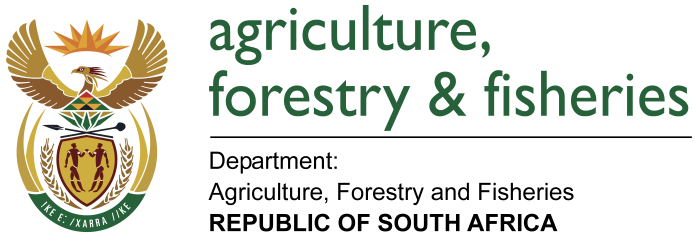 NATIONAL ASSEMBLYWRITTEN REPLYQUESTION 2285/ NW2617E	MINISTER OF AGRICULTURE, FORESTRY AND FISHERIES:Mr D Bergman (DA) to ask the Minister of Agriculture, Forestry and Fisheries:QUESTIONWhether any (a) internal and/or (b) external forensic reports pertaining to (i) his   department and/or (ii) each entity reporting to him were completed from 1 January 2009 up to the latest specified date for which information is available; if not, in each case, why not; if so, what is the (aa) name, (bb) subject matter and (cc) date of conclusion of each of the specified forensic reports?REPLYKPMG conducted a forensic investigation in 2010 into the following allegations:Forensic investigations by KPMG Services (Pty) Ltd. at DAFF.Investigations into the following focus areas were conducted by KPMG Services (Pty) Ltd.:Female Farmer of the Year (Supply Chain Management process),Media World,Staff appointments,Land Care,Disaster Management,Disease Management,Debt Management,Female Farmer of the Year (Awards Event),Fruitless and Wasteful expenditure,Venue hire,CASP,Durban Quarantine Station,Knowledge Bank,Ilima/Letsema,Vehicle and Travel and Subsistence Claims, and3P Consulting.Each focus area has its own report and conclusion and documents can be made available on request.   